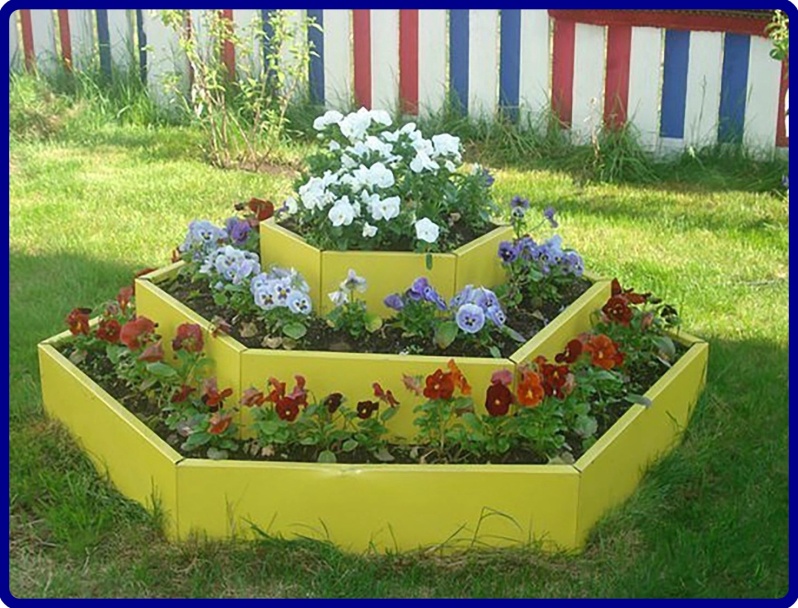 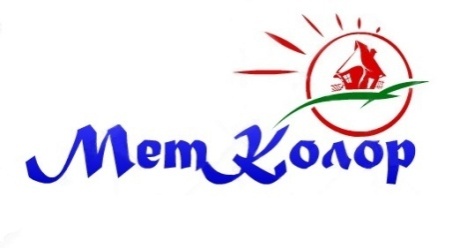 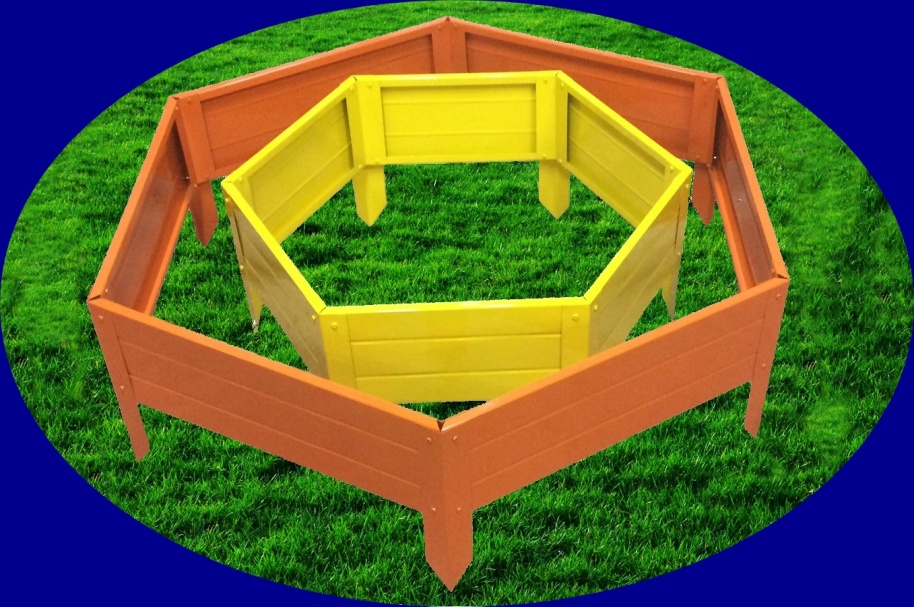 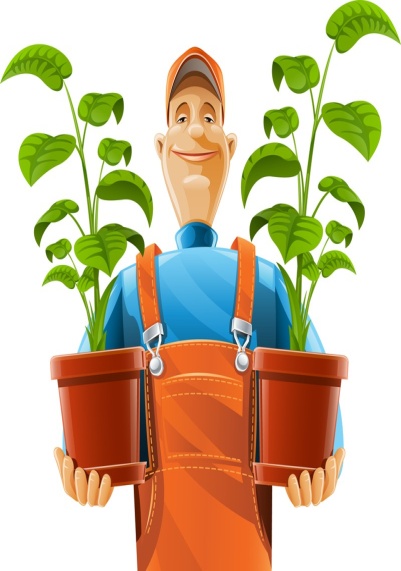 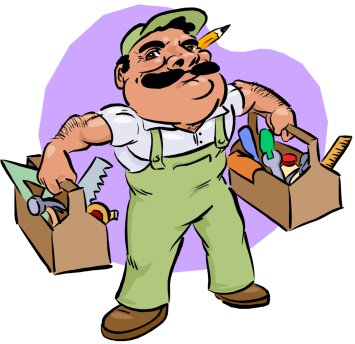 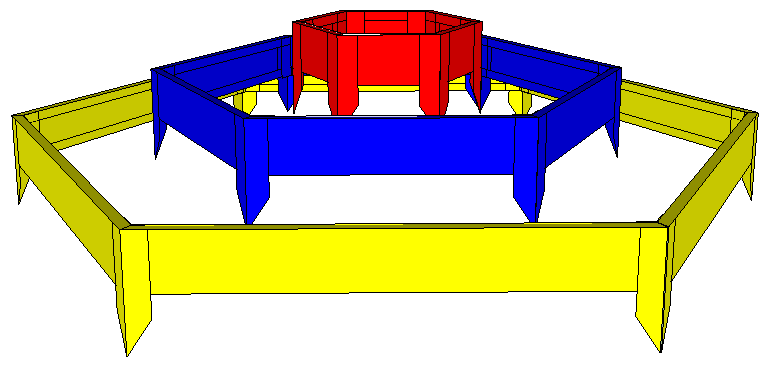 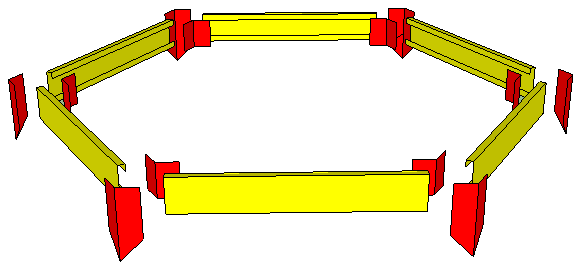 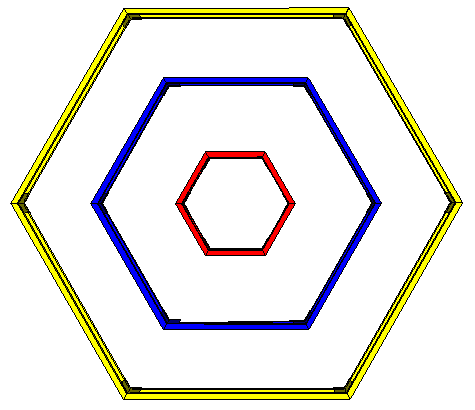 «Пирамида»«Схема сборки клумбы»«Вид с верху»Цена клумбы с высотой борта 190 ммЦена клумбы с высотой борта 190 ммЦена клумбы с высотой борта 190 ммЦена клумбы с высотой борта 190 ммЦена клумбы с высотой борта 190 ммЦена клумбы с высотой борта 190 ммЦена клумбы с высотой борта 190 ммЦена клумбы с высотой борта 190 ммНаименованиеизделияЦинкЦинкЗаводской металл Окрас по каталогу RAL в любой цветОкрас по каталогу RAL в любой цветОкрас по каталогу RAL в любой цветОкрас по каталогу RAL в любой цветНаименованиеизделияS0.5ммS0.7ммRAL-цвет(6005,8017,3005,5005 и.т.д)S-0.5ммС 1-ой стороныС 1-ой стороныС 2-х сторонС 2-х сторонНаименованиеизделияS0.5ммS0.7ммRAL-цвет(6005,8017,3005,5005 и.т.д)S-0.5ммS0.5ммS0.7ммS0.5ммS0.7ммКлумба 6-ти угольная Диаметр D-600Комплектация: Панель боковая (300мм)=6 штУгол наружный =6шт, Угол внутренний =6шт, Саморезы окрашенные в цвет грядки =48шт490634590662806834978Клумба 6-ти угольная Диаметр D-1200Комплектация: Панель боковая (600мм)=6 штУгол наружный =6шт, Угол внутренний =6шт, Саморезы окрашенные в цвет грядки =48шт705935864975120412421472Клумба 6-ти угольная Диаметр D-1800Комплектация: Панель боковая (900мм)=6 штУгол наружный =6шт, Угол внутренний =6шт, Саморезы окрашенные в цвет грядки =48шт929124311461297161016641978Примечание : изготавливаем клумбы и грядки по любым размерам заказчика и красим в любой цвет по каталогу  RALПримечание : изготавливаем клумбы и грядки по любым размерам заказчика и красим в любой цвет по каталогу  RALПримечание : изготавливаем клумбы и грядки по любым размерам заказчика и красим в любой цвет по каталогу  RALПримечание : изготавливаем клумбы и грядки по любым размерам заказчика и красим в любой цвет по каталогу  RALПримечание : изготавливаем клумбы и грядки по любым размерам заказчика и красим в любой цвет по каталогу  RALПримечание : изготавливаем клумбы и грядки по любым размерам заказчика и красим в любой цвет по каталогу  RALПримечание : изготавливаем клумбы и грядки по любым размерам заказчика и красим в любой цвет по каталогу  RALПримечание : изготавливаем клумбы и грядки по любым размерам заказчика и красим в любой цвет по каталогу  RALНаименованиеЦена за 1 штВидНаименованиеЦена за 1 штВид1)Уголнаружный40руб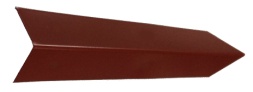 3)Панель торцевая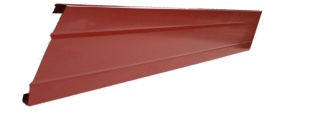 2)Ножкаусилительная40руб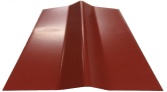 4)Панель боковая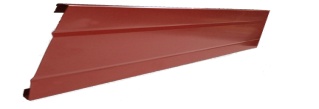 7)Уголвнутренний40руб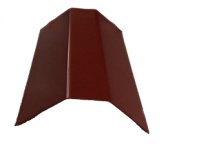 8) Саморезы окрашенные в цвет грядки2 руб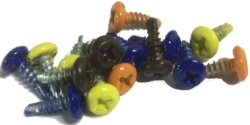 Цена клумбы с высотой борта 250 ммЦена клумбы с высотой борта 250 ммЦена клумбы с высотой борта 250 ммЦена клумбы с высотой борта 250 ммЦена клумбы с высотой борта 250 ммЦена клумбы с высотой борта 250 ммЦена клумбы с высотой борта 250 ммЦена клумбы с высотой борта 250 ммНаименованиеизделияЦинкЦинкЗаводской металлОкрас по каталогу RAL в любой цветОкрас по каталогу RAL в любой цветОкрас по каталогу RAL в любой цветОкрас по каталогу RAL в любой цветНаименованиеизделияS0.5ммS0.7ммRAL-цвет(6005,8017,3005,5005 и.т.д)S-0.5ммС 1-ой стороныС 1-ой стороныС 2-х сторонС 2-х сторонНаименованиеизделияS0.5ммS0.7ммRAL-цвет(6005,8017,3005,5005 и.т.д)S-0.5ммS0.5ммS0.7ммS0.5ммS0.7ммКлумба 6-ти угольная Диаметр D-600Комплектация: Панель боковая (300мм)=6 штУгол наружный =6шт, Угол внутренний =6шт, Саморезы окрашенные в цвет грядки =48шт5477166657459159431112Клумба 6-ти угольная Диаметр D-1200Комплектация: Панель боковая (600мм)=6 штУгол наружный =6шт, Угол внутренний =6шт, Саморезы окрашенные в цвет грядки =48шт820109210081140141114601730Клумба 6-ти угольная Диаметр D-1800Комплектация: Панель боковая (900мм)=6 штУгол наружный =6шт, Угол внутренний =6шт, Саморезы окрашенные в цвет грядки =48шт1102148213651547192719912371Примечание : изготавливаем клумбы и грядки по любым размерам заказчика и красим в любой цвет по каталогу  RALПримечание : изготавливаем клумбы и грядки по любым размерам заказчика и красим в любой цвет по каталогу  RALПримечание : изготавливаем клумбы и грядки по любым размерам заказчика и красим в любой цвет по каталогу  RALПримечание : изготавливаем клумбы и грядки по любым размерам заказчика и красим в любой цвет по каталогу  RALПримечание : изготавливаем клумбы и грядки по любым размерам заказчика и красим в любой цвет по каталогу  RALПримечание : изготавливаем клумбы и грядки по любым размерам заказчика и красим в любой цвет по каталогу  RALПримечание : изготавливаем клумбы и грядки по любым размерам заказчика и красим в любой цвет по каталогу  RALПримечание : изготавливаем клумбы и грядки по любым размерам заказчика и красим в любой цвет по каталогу  RAL